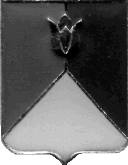 РОССИЙСКАЯ ФЕДЕРАЦИЯ  АДМИНИСТРАЦИЯ КУНАШАКСКОГО МУНИЦИПАЛЬНОГО РАЙОНАЧЕЛЯБИНСКОЙ  ОБЛАСТИПОСТАНОВЛЕНИЕот 25.05.2021 г. № 689В соответствии со статьей 179 Бюджетного кодекса Российской Федерации, Уставом Кунашакского муниципального района ПОСТАНОВЛЯЮ:Внести изменения в муниципальную программу «Доступное и комфортное жилье - гражданам России» в Кунашакском муниципальном районе Челябинской области на 2020 - 2022 годы», утвержденную постановлением Администрации Кунашакского муниципального района от 14.11.2019 г. N 1585 , согласно приложениям 1,2,3.Отделу информационных технологий Администрации Кунашакского муниципального района (Ватутин В.Р.) разместить настоящее постановление на официальном сайте Администрации Кунашакского муниципального района.3. Организацию выполнения настоящего постановления возложить на заместителя Главы муниципального района по жилищно-коммунальному хозяйству, строительству и инженерной инфраструктуре – руководителя Управления по ЖКХ, строительству и энергообеспечению Мухарамова Р.Я.Глава района                                                                                        С.Н. АминовПодпрограмма «Газификация в Кунашакском муниципальном районе на 2020-2022 годы»План финансирования на 2021 годПРИЛОЖЕНИЕ 2   к постановлениюГлавы администрацииКунашакского муниципального районаот 14.11.2019 г. N 1585(в редакции постановления Главы администрацииКунашакского муниципального районаот _________2021г.№____)      Подпрограмма «Комплексное развитие систем коммунальной инфраструктуры Кунашакского муниципального района на 2020-2022 годы»План финансирования на 2021 год.ПРИЛОЖЕНИЕ 3   к постановлениюГлавы администрацииКунашакского муниципального района от 14.11.2019 г. № 1585(в редакции постановления Главы администрацииКунашакского муниципального районаот __________2021г.№____)Подпрограмма «Оказание молодым семьям государственной поддержки для улучшения жилищных условий в Кунашакском муниципальном районе Челябинской области на 2020-2022 годы»План финансирования на 2021  годО внесении изменений в муниципальную программу  «Доступное и комфортное жилье - гражданам России» в Кунашакском муниципальном районе Челябинской области на 2020 - 2022 годы»   ПРИЛОЖЕНИЕ 1   к постановлениюГлавы администрацииКунашакского муниципального районаот 14.11.2019 г. N 1585(в редакции постановления Главы администрацииКунашакского муниципального районаот 25.05.2021 г.№ 689)      №НаименованиеСумма ВСЕГО, руб.В том числеВ том числеГРБС№НаименованиеСумма ВСЕГО, руб.Областной бюджет, руб.Местный бюджет, руб.ГРБС1Газоснабжение жилых домов д.Чебакуль (остаток 2021г.)1 549 088,451 547 539,361 549,09УЖКХСЭ2Газоснабжение жилых домов с.Новобурино7 976 451,747 968 475,297 976,45УЖКХСЭ3Подводящий газопровод высокого давления к д.Малый Куяш 10 959 62210 948 662,3810 959,62УЖКХСЭ4Газоснабжение жилых домов д.Усманово11 100 547,2211 089 446,6711 100,55УЖКХСЭ5Газоснабжение жилых домов д.Кулужбаево11 457 322,1811 445 876,311 445,88УЖКХСЭ6Техническое обслуживание объекта «Подводящий газопровод высокого давления от ГРС п. Береговой к с. Татарская Караболка»59 693,93059 693,93УЖКХСЭ7Проведение Госэкспертизы по объекту: «Газоснабжение жилых домов по ул.Кирова, Кашина, Зеленая, Ленина, Береговая в с. Большой Куяш» 858 1940858 194УЖКХСЭ8Проведение Госэкспертизы по объекту: «Газоснабжение жилых домов по ул. Рыбозаводская, Труда, 2-я Труда в с.Кунашак» 559 2840559 284УЖКХСЭ9Выполнение ПИР по объекту: «Газоснабжение жилых домов в д.Нугуманово»1 580 005,6501 580 005,65УЖКХСЭ10Выполнение ПИР по объекту: «Газоснабжение жилых домов в д.Султаново» 1 660 143,2001 660 143,20УЖКХСЭ11Выполнение ПИР по объекту: «Газоснабжение жилых домов в с.Кунашак по ул. Ключевая, Комсомольская, Озерная, Красная» 493 974,220493 974,22УЖКХСЭ12Выполнение ПИР по объекту: «Газоснабжение котельной д/с в с.Татарская Караболка» (прогноз 1 391 502,80)*507 639,920507 639,92УЖКХСЭ13Страхование гражданской ответственности владельца опасного объекта за причинение вреда в результате аварии на опасном объекте: «Подводящий газопровод высокого давления  от ГРС п.Береговой к с.Татарская Караболка»6 60006 600УЖКХСЭ14Выполнение ПИР по объекту: «Газоснабжение жилых домов в д.Каинкуль» 2 300 00002 300 000УЖКХСЭ15Выполнение ПИР по объекту: «Газоснабжение жилых домов в Кунашак  4-й микрорайон (ул. Лукманова, Уральская, З.Мухамадиева, Школьная, Северная» 2 727 00002 727 000УЖКХСЭ16Выполнение ПИР по объекту: «Газоснабжение жилых домов в д.Юлдашева»493 665,390493 665,39УЖКХСЭ16.1Прочие консультационные и организационно-технические услуги с выдачей технический условий на проектирование строительства/реконструкции в охранной зоне электросетевых объектов на объект: «Газоснабжение жилых домов д.Юлдашева» 4 657,2004 657,20УЖКХСЭ17.1Выдача технических условий пересечение и параллельное прохождение проетируемых газопроводов с существующими коммуникациями связи по объекту: «Газоснабжение жилых домов в д.Султаново»3 84003 840УЖКХСЭ17.2Выдача технических условий пересечение и параллельное прохождение проетируемых газопроводов с ЛЭП по объекту: «Газоснабжение жилых домов в д.Султаново»4 657,2004 657,20УЖКХСЭ17.3Спец.гидромет.инф.по объекту: «Газоснабжение в д.Султаново»17 565017 565УЖКХСЭ18.1Выдача технических условий пересечение и параллельное прохождение проетируемых газопроводов с существующими коммуникациями связи по объекту: «Газоснабжение жилых домов в д.Нугуманово»3 84003 840УЖКХСЭ18.2Выдача технических условий пересечение и параллельное прохождение проетируемых газопроводов с ЛЭП по объекту: «Газоснабжение жилых домов в д.Нугуманово»4 657,2004 657,20УЖКХСЭ18.3Спец.гидромет.инф.по объекту: «Газоснабжение в д.Нугуманово»17 565,60017 565,60УЖКХСЭ19Техническое обслуживание газового оборудования на объекте: «Газоснабжение котельной школы и жилых домов с.Халитово»7 128,8007 128,80УЖКХСЭ20Техническое обслуживание газового оборудования на объекте: «Газоснабжение жилых домов по ул.Нигматуллина, Победы, Степная в с.Кунашак»105 069,540105 069,54УЖКХСЭ21Техническое обслуживание газового оборудования на объекте: «Газоснабжение жилых домов д.Канзафарова»74 364,08074 364,08УЖКХСЭ22Поставка электроэнергии на объект: «Средняя общеобразовательная школа на 500 мест»1 00001 000УЖКХСЭ23Выдача технических условий пересечение и параллельное прохождение проетируемых газопроводов с существующими коммуникациями связи по объекту: «Газоснабжение жилых домов в Кунашаке 4-й микрорайон»3 84003 840УЖКХСЭ24Выдача технических условий пересечение и параллельное прохождение проетируемых газопроводов с существующими коммуникациями связи по объекту: «Газоснабжение жилых домов в д.Каинкуль»3 84003 840УЖКХСЭ25Изготовление технического плана (с поставкой на кадастровый учет) объекта газоснабжения: «Газоснабжение жилых домов в д.Чебакуль»58 850058 850УЖКХСЭ26Техническое обслуживание газового оборудования на объекте: «Газоснабжение общеобразовательной школы на 500 мест с.Кунашак»13 193,78013 193,78УЖКХСЭИтого54 613 300,343 000 00011 613 300,3№НаименованиеСумма ВСЕГО, руб.В том числеВ том числеГРБС№НаименованиеСумма ВСЕГО, руб.Областной бюджет, руб.Местный бюджет, руб.ГРБС1Приобретение насосов99 500099 500УЖКХСЭ2"Капитальный ремонт водопровода от насосной станции до КВ1-10 с. Новобурино", расположенного по адресу: 456712, Челябинская область Кунашакский район, с.Новобурино20 019 90020 000 00019 900УЖКХСЭ3Водоснабжение д.Султаново1 312 738,8301 312 738,83УЖКХСЭ3.1Водоснабжение д.Султаново1 104 503,7601 104 503,76УЖКХСЭ3.2Строительный контроль (технический надзор) по объекту: «Водопровод в д.Султаново»19 881,07019 881,07УЖКХСЭ3.3Бурение скважины д.Султаново188 3540188 354УЖКХСЭ4Актуализация схем теплоснабжения Кунашакского района100 0000100 000УЖКХСЭ5Актуализация схем водоснабжения Кунашакского района140 0000140 000УЖКХСЭ6Автоматизированные водоразборные колонки400 0000400 000УЖКХСЭ6.1Приобретение автоматизированных водоразборных колонок230 053,650230 053,65УЖКХСЭ6.2Монтаж автоматизированных водоразборных колонок169 946,350169 946,35УЖКХСЭ7Выполнение работ по подключению системы водоснабжения НФС 4 микрорайон с. Кунашак 97 679097 679УЖКХСЭ8ПИР «Строительство очистных сооружений в с.Кунашак»3 506 614,4903 506 614,49УЖКХСЭ9Поставка насосно-фильтровальной станции №46252 819 97402 819 974УЖКХСЭ10Обследование тепловых сетей п.Лесной96 000096 000УЖКХСЭ11Государственная экспертиза проектной документации на объекте: «Капитальный ремонт водопровода по ул. Лесная в д.Аминево»24 000024 000УЖКХСЭ12Государственная экспертиза проектной документации на объекте: «Капитальный ремонт ввода теплосети от камеры №48 к зданию гаража Управления образования, ул.Коммунистическая 107А в с.Кунашак24 000024 000УЖКХСЭ13Государственная экспертиза проектной документации на объекте: «Капитальный ремонт ввода теплосети от ТК №12А управления жилого дома по ул.Пионерская, 67 в с.Кунашак24 000024 000УЖКХСЭ14Государственная экспертиза проектной документации на объекте: «Капитальный ремонт теплосети от ТК №55 к зданию МБУ Спортивная школа «Саулык» по ул.Ленина 95 в с.Кунашак24 000024 000УЖКХСЭ15Изготовление технического плана на инженерные сети по строительству школы на 500 мест с.Кунашак78 500078 500УЖКХСЭ16Консультационные услуги на объект: «Судебная экспертиза по делу №А76-38458/2019 15 500015 500УЖКХСЭ17Устройство ограждения НФС в 4 микрорайоне с.Кунашак217 0000217 000УЖКХСЭИтого28 999 406,3220 000 0008 999 406,32№НаименованиеСумма ВСЕГО, руб.В том числеВ том числеГРБС№НаименованиеСумма ВСЕГО, руб.Федеральный и областной бюджет, руб.Местный бюджет, руб.ГРБС1Оказание молодым семьям государственной поддержки для улучшения жилищных условий5 139 325,83 600 7001 538 625,8УЖКХСЭИтого5 139 325,83 600 7001 538 625,8